ЧЕРКАСЬКА ОБЛАСНА РАДАГОЛОВАР О З П О Р Я Д Ж Е Н Н Я16.09.2020                                                                                       № 378-рПро внесення зміндо розпорядження обласної радивід 13.08.2019 № 348-рВідповідно до статті 59 Закону України «Про місцеве самоврядування
в Україні», постанови Кабінету Міністрів України від 21.10.2015 № 835
«Про затвердження Положення про набори даних, які підлягають оприлюдненню у формі відкритих даних»:1. Внести до розпорядження обласної ради від 13.08.2019 № 348-р
«Про організацію оприлюднення наборів даних у формі відкритих даних»
(із змінами) зміни, виклавши пункт 6 в такій редакції:"6. Організаційному відділу виконавчого апарату обласної ради спільно
із сектором комп’ютерного забезпечення виконавчого апарату обласної ради:щорічно в січні поточного року проводити за попередній рік аудит наборів даних у формі відкритих даних, розпорядником яких є Черкаська обласна рада;до 1 березня року, що настає за роком оцінки, забезпечити надання картки оцінки стану оприлюднення і оновлення відкритих даних, розпорядником яких є Черкаська обласна рада, відповідно до постанови Кабінету Міністрів України від 21.10.2015 № 835 «Про затвердження Положення про набори даних,
які підлягають оприлюдненню у формі відкритих даних».".2. Контроль за виконанням розпорядження покласти на керівника секретаріату обласної ради ПАНІЩЕВА Б.Є., начальника організаційного відділу виконавчого апарату обласної ради БРЕУС О.В., завідувача сектору комп’ютерного забезпечення виконавчого апарату обласної ради ЗАГРЕБЕЛЬНОГО Ю.О.Голова									А. ПІДГОРНИЙ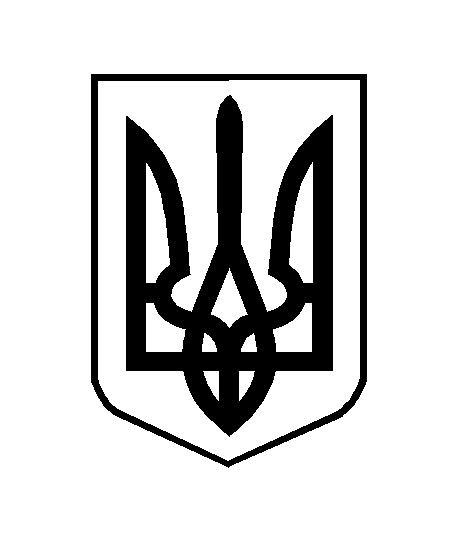 